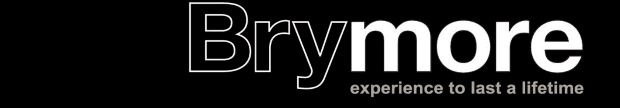 19th March 2020Dear Parents / GuardiansThe school will now be closed until the government instructs us to re-open.  Please see information below regarding arrangements for this period. Arrangements for a full school closure, with care for some studentsWe are now engaged in medium to long term planning for prolonged school closure, following the latest government advice that all schools should close as of Monday 23rd March 2020 to all students, except for the children of key workers and those with a social worker or an EHCP, whose carers wish for them to attend school.  According to the latest statement from the government:‘ Examples of these workers include NHS staff, police and delivery drivers who need to be able to go to work.  A full list of key worker categories will be published by the Cabinet Office.  Children who do not fall into these groups should remain at home with appropriate care.’ It is important to note that the purpose of schools staying open for these students has shifted from education to care. Schools are also being asked to continue this care over Easter, if necessary.  At Brymore, we have a number of staff in the vulnerable category, who have been instructed to self-isolate and the availability of other staff will change as more families experience symptoms and are expected to self-isolate.  Our plan is to provide reduced staffing for the students who still need to come to school, on a shift rotation.  Students will most likely be in a cross-section of year groups.  Daily groups of staff will come from all areas of the school, including SLT, teachers, TAs, site staff and the boarding team.  Each day will be different and students will not be following their normal timetable but a programme designed by the staff on duty.  If your son falls into this category, it is your choice whether to use this facility.  We appreciate that every family is different and this may not be appropriate for all.  All we ask is that you let us know in advance, whether you wish for your son to attend school.  As you are aware, boarders have already been sent home, following advice from the Boarding Schools Association, which is being followed by other boarding schools in the area.  We will continue to use the school messaging service and post updates on the school website in the usual way.  A separate letter giving further details will be sent to parents of those boys we know will be attending next week. Setting work All work has now been set on Show My Homework and you can access this using the following link: http://brymore.showmyhomework.co.uk/Staff have set work on SMH until the end of April. In the meantime, we are reviewing the best way to set work for a longer period. Please make sure your son does this SMH work first, as we have made sure that it is meaningful and useful. Year 7, 8 and 9 Independent Work BookletsIn addition, students in Year 7, 8 and 9 are being issued with an Independent Work Booklet, which includes tasks for every subject area designed for independent working at home.  The aim of the booklets is to provide academic enrichment and variety and to ensure that no student is without work at any point.  For some subjects it has not been possible to set work such as Land Based Studies in Year 7, as all the work they do in school is practical.  However, in the Independent Work Booklet there is a suggestion to plant a seed and monitor its growth over the coming weeks.  We are mindful of the fact that not all pupils will have ICT access at the same time, that not all families have laptops or internet.  Therefore, the booklets will provide hard copies of tasks, which every pupil can do. …………/Year 10 RevisionStaff have set work on SMH for Yr10 and this work is designed to continue their preparation for GCSE. Year 10 students without internet access are advised to use subject revision materials which contain the key information they need to cover in each subject.  In addition to the revision materials already on SMH, we will send out a list of suggested revision guides so that those who wish to can purchase them.  This is not essential but may be helpful for students who cannot access the internet.  In addition, for Year 10 in particular, we are providing an essential list of revision web-sites to visit, which provide useful support in preparing for the exams and a range of stimuli, from YouTube clips to interactive quizzes.  Unavoidably, some work will require research that can be carried out on a tablet or mobile phone but we hope that this is feasible for all.   Communication with staff If either you or your son has a question about any of the work set you can communicate with staff through SMH.  As long as staff are not unwell they are expected to check this regularly and to feed back in a timely manner.  However, please be aware that staff may also be looking after their own children or other family members.  I have also enclosed the email addresses of all staff should you have any concerns about particular subjects that are not being picked up through SMH.  For other concerns where possible, please can you contact the following: For any teaching and learning concerns that cannot be resolved directly with the member of staff concerned.  In addition, any concern regarding a Year 11 student that is not of a safeguarding nature:Mrs Vicky Davis, Deputy Head: Teaching & Learning: VDavis@educ.somerset.gov.uk 07730 218897  For all concerns regarding the welfare of boys and all safeguarding concerns: Mr Luke Winter, Deputy Head, Student Care & Safeguarding; LWinter@educ.somerset.gov.uk   07741 311058  For any concern regarding boarding: Mr Rob Watts, Head of Boarding: RWatts1@educ.somerset.gov.uk 07912 180117 For any concern regarding a Year 7 student that is not a Safeguarding issue: Mrs Jayne Taylor-Lane, Associated Member of the Senior Leadership Team: jtaylor-lane@educ.somerset.gov.uk 07503 260053 For any other concerns that you may have: Mr Thomas, Headteacher: MThomas4@educ.somerset.gov.uk 07730 218898 Managing your time at home I am well aware of the many difficulties parents face trying to ensure that their child completes homework on a daily basis.  The expectation that boys will work the equivalent of a normal school day, every day, is unrealistic and could lead to tension at home.  This could become particularly problematic and stressful if family members become ill or if parents need, and are able, to go to work.  We appreciate this will be a difficult time and staff will be mindful of this when the boys finally return to school.  I think it is important that I manage the expectations of what we can expect the boys to do at home and what you can expect the staff to do during this time and that it is important that we continue to work together during this difficult time. Supporting the boys and looking after yourself Attached is a list of organisations and support groups that you may wish to contact should the need arise.  Where possible I suggest you find time to spend together as a family that is not always possible during a busy school year.  I see playing board games and other shared family activities such as time in the garden, as time well spent and an important part of the boys’ education.  In addition to the list of organisations attached, please feel free to contact anyone at the school should you need support.  Please be aware that the Whisper reporting system will continue to be monitored daily. …………/Our continued support, in the event of school closure We recognise that some students may find this transition particularly challenging.  Therefore, our tutors will be making contact with some families once a week, to check in on them and offer support and advice, both academic and pastoral. In addition, our school counsellor has agreed to continue working with clients over the phone, so that boys who currently have access to counselling will continue to do so. Year 11 As you are no doubt aware, the Government has announced that this summer’s exams will not take place.  What is not clear, is whether schools will be asked to submit their teacher assessed grades.  We recognise that this is a worrying situation for some Year 11s and will update you as soon as we know more.  We also intend to invite Year 11 back into school.  Hopefully in September so that we can say goodbye in a way that is fitting and reflects the hard work they have put in. Year 10With Year 11s no longer taking exams in the summer, we recognise that the greatest pressure to keep up with work and avoid falling behind will fall on Year 10s.  Staff have set meaningful work on SMH and I would urge you to use the web-sites recommended on the ‘Useful web-site’ list - as these will be relevant and helpful to students wishing to continue their courses at home. We will also be publishing advice on how to revise at home.Transport At the moment, we are awaiting feedback from Somerset about student transport for those in the category of pupils still able to come to school. It is likely that with small groups, the buses may not run.  However, we will update you as soon as we know more. FinallyWe recognise that for many young people and their families this time of uncertainty will be extremely challenging and difficult.  It is important for us to say that our tutors will continue to check in with key families on a regular basis and that our school counsellor has agreed to maintain contact with her clients over the phone, ensuring that those boys currently in therapy will continue to receive help.  In addition, I enclose the links below, for you to use, should you feel it necessary.  We wish you all the best of luck and hope that we will all see each other back at Brymore soon.  I would like to thank you all for your continued support and kind words over the past few very difficult days.Yours sincerely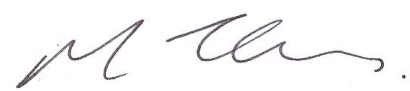 MARK THOMASHeadteacherDear Parent/Carer,Websites and online resources that may be of use to you at this difficult time:KoothYou may wish to contact Kooth an online service providing counselling, guidance, monitored forums and resources.Please direct the young person to www.kooth.com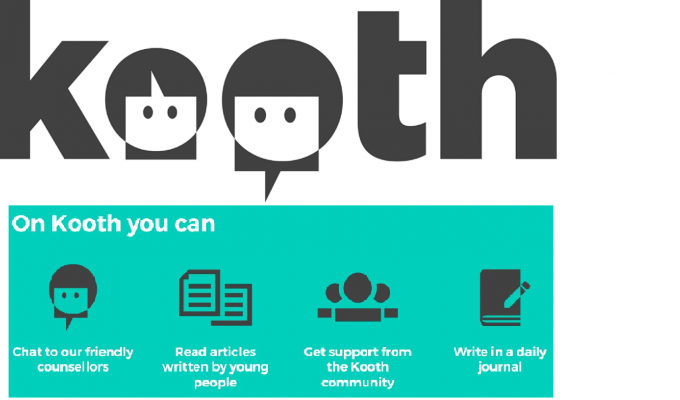 Safety plansIf you are concerned about low mood, self-injury or suicidal ideation you can use the online safety plan below to guide a conversation with someone you are concerned about.https://www.stayingsafe.net/node/7You could suggest they download and use the “Staying alive” app which is recommended by CAMHs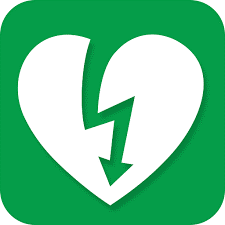 Bereavement support for young peopleIf your family has suffered the loss of someone you care about, you could use the “Grief and Support for Young People” app, this app has useful stories, quotes, links for other support agencies and helps explain/talk through the emotions you and your family may be feeling.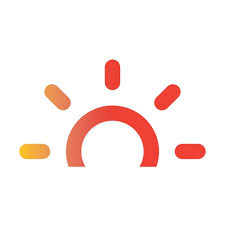 https://www.childbereavementuk.org/get-support#appAnother app which was funded by BBC children in need is “Smile and Tears by Nelsons Journey”http://www.nelsonsjourney.org.uk/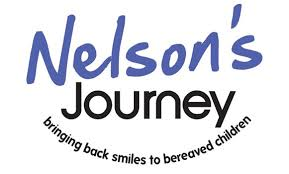 For a different approach you may wish to download the “Apart of Me” app, which was developed to support grief.  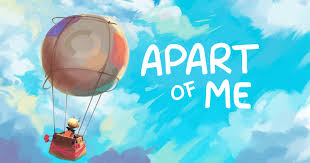 Anxiety If you have concerns about a teen or young person suffering with anxiety then you could suggest downloading MindShift CBT 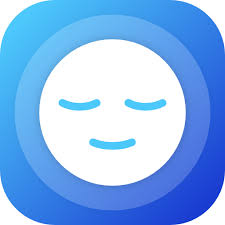 Other useful telephone numbers are:Children social care: 		0300 123 2224NSPCC 18 or under? 		08001111NSPCC helpline 			0808005000The following telephone numbers are Somerset based but any Brymore boy is entitled to use this service, as his school is based in the County.Somerset Help is at Hand Samaritans - (24 hrs) 					116 123Somerset Direct  (Children) - (9-4pm)  			0300 123 2224Somerset Emergency Duty Team (out of hours)		0300 123 2327ChildLine- (24 hrs) 						0800 11 11Local Domestic Violence Helpline- (24hrs)		0800 694 9999Mindline Somerset - (Tues-Sunday 8-11pm)		01823 276892Somerset & Avon Rape and Sexual Assault Support Helpline:- 0808 801 0456 (Girls/Women)   - 0808 801 0464 (Boys/Men)Papyrus - prevention of young suicide - 0800 068 41 41Info, Apps, Websites and Helplines for ParentsCoronavirus:https://www.bbc.co.uk/news/uk-51734855 Coronavirus: Keep it simple, stick to facts - how parents should talk to their children.https://www.nhs.uk/conditions/coronavirus-covid-19/ NHS Coronavirus informationhttps://www.gov.uk/government/topical-events/coronavirus-covid-19-uk-government-response Government Coronavirus informationSafeguarding:https://www.somerset.gov.uk/social-care-and-health/childrens-social-care/If you are concerned that a child may be at risk or that you are struggling looking after your child please phone us on 0300 123 2224. We will be able to talk through your concerns with you.https://www.somerset.gov.uk/education-and-families/report-a-child-at-risk/Safeguarding is everyone’s responsibility, If you are worried about a child or young person who could be in danger please contact: Children’s Social Care on 0300 123 2224, by email at childrens@somerset.gov.uk, or phone the policehttps://www.nspcc.org.uk/keeping-children-safe/reporting-abuse/report/ - NSPCC report a concern.Mental Health and Emotional Wellbeing:https://www.cypsomersethealth.org/mental_health_toolkit A Somerset County Council Website built to deliver information about a variety of issues. The Mental Health Toolkit provides lots of information about mental health including self-harm.https://www.minded.org.uk/An NHS approved website that contains a host of information about a range of parenting issues including managing emotional and mental health.https://www.cypsomersethealth.org/new_lifehacksIdeas for creating positive mental health.https://reading-well.org.uk/Suggested books to read relating to specific issues around mental health. Endorsed and supported by libraries and mental health professionals. www.kooth.comFree, safe and anonymous online counselling for young people.https://youngminds.org.uk/UK’s Leading Charity committed to improving the emotional wellbeing and emotional health of children and young people. Parents Helpline: 0808 802 5544Smiling Minds: https://smilingmind.com.au/Smiling Mind is a unique web and app-based program developed by psychologists and educators to help bring balance to people’s lives.Headspace App: https://www.headspace.com/Headspace is meditation made simple. Learn online, when you want, wherever you are, in just 10 minutes a day.Relax Melodies App: http://relaxmelodies.com/Get relaxed, unwind, lose any anxiety and sleep better now! Use a combination of sounds, melodies, guided meditations, brainwaves beats and even your own music to create that perfect ambience.Calm: https://www.calm.com/Relax with Calm, a simple mindfulness meditation app that brings clarity and peace of mind into your life.Leaflet: Active listening skills: http://www.cypsomersethealth.org/resources/EHWB/self_harm_information_sheets/Active_listening_skills.pdfLow Mood:www.cwmt.org.ukA charitable trust with a vision where people understand and talk openly about depression, where young people know how to maintain wellbeing, and where the most appropriate treatment is available to everyone who needs it – lots of free resources.https://www.samaritans.org/A charity that is a safe place to talk via website or Call: 116 123Anxiety:Leaflet: Simple Ways to Calm anxious thoughts and feelings:  http://www.cypsomersethealth.org/resources/EHWB/self_harm_information_sheets/Simple_Ways_to_Calm_Anxious_Thoughts_and_Feelings.pdfSAM App: http://sam-app.org.uk/SAM is an application to help you understand and manage anxiety.MindShift App: https://www.anxietybc.com/MindShift is an app designed to help teens and young adults cope with anxiety. It can help you change how you think about anxiety. Rather than trying to avoid anxiety, you can make an important shift and face it.Self-Harm:Leaflet: Self harm - what to say and what not to say: http://www.cypsomersethealth.org/resources/EHWB/self_harm_information_sheets/Self-harm_%E2%80%93_what_to_say_and_what_not_to_say.pdfLeaflet: Healthy coping strategies: http://www.cypsomersethealth.org/resources/EHWB/self_harm_information_sheets/Healthy_coping_strategies.pdfEating Disorders:http://www.thenewmaudsleyapproach.co.uk/The purpose of this website is to provide parents and carers of people with eating disorders, with a toolkit to help educate, empower and equip them to deal more effectively with the stressful caring role.https://www.b-eat.co.uk/Beat is the UK’s eating disorder charity. Our vision is an end to the pain and suffering caused by eating disorder.  Helpline 0808 801 0677 and Youth line 0808 801 0711http://www.swedauk.org/SWEDA (Somerset & Wessex Eating Disorders Association) is a regional charity supporting those affected by eating disorders across Somerset. Set up in 1992 by a group of sufferers and carers, SWEDA has provided a range of services since then, for people struggling with anorexia, bulimia, binge eating and compulsive overeating.General Advice for parents of Teenagers:Leaflet: Building confidence and resilience:Resilience is all about a person’s ability to ‘bounce back’ when something goes wrong. This leaflet gives some great advice on how to build confidence and resilience in your children.https://www.minded.org.uk/families/course/assets/f427bed6c95434f24c9d096067564c0f012477bc.pdfLeaflet: Active listening skills: http://www.cypsomersethealth.org/resources/EHWB/self_harm_information_sheets/Active_listening_skills.pdfLeaflet: Teenage Years:https://www.cypsomersethealth.org/?page=supporting_parents_-_teens_iv A great PowerPoint presentation to explain how the teenage brain develops in teenage years and the impact this can have on their behaviour.Tuning into Teens: https://www.tuningintokids.org.au/ Tuning into Kids is an evidence-based parenting programme that teaches parents skills in emotion coaching, which is to recognise, understand and respond to children's emotions in an accepting, supportive way. The programme has been shown to improve parenting, parent-child relationships and children's emotional competence and behaviour. For more information, speak to your school’s Parent and Family Support Adviser (PFSA)Triple P: https://www.triplep-parenting.uk.net/uk-en/triple-p/ The Triple P - Positive Parenting Program is a parenting and family support system. Its main goals are increasing the knowledge, skills, and confidence of parents and reducing the prevalence of mental health, emotional, and behavioural problems in children and adolescents. It aims to prevent problems in the family, school and community before they arise and to create family environments that encourage children to realise their potential. For more information, speak to your school’s Parent and Family Support Adviser (PFSA)https://www.nspcc.org.uk/Lots of good resources covering all things to protect our children.https://www.childline.org.uk/A great website to signpost your child to, if they need to access information for themselves or want someone confidential to talk to.Relationships, including Child Sexual Exploitation:http://www.relationshipsomersetcounselling.co.uk/Relate trained counselling in Somerset for relationship difficulties, separation and divorce.https://www.cafcass.gov.uk/media/213038/10_questions.pdfA really useful leaflet to explain how to support your child through divorce and separation.http://www.2bu-somerset.co.uk/A website for support an advice for young people, parents/carers and professionals relating to being Lesbian, Gay, Bisexual or Transgender.http://www.somersetsurvivors.org.uk/somerset-integrated-domestic-abuse-service/SIDAS: Somerset integrated Domestic Abuse Service - 0800 69 49 999: Help and advice for anyone that believes they are in a controlling or violent relationship.https://www.disrespectnobody.co.uk/A government website that looks at healthy relationships and consent.http://pauseplaystop.org.uk/A young person friendly website that looks at sexual consent and all the issues around it.http://www.sarsas.org.uk/SARSAS provides support to people in Bristol, South Gloucestershire, B&NES, North Somerset and Somerset, who have experienced rape or any kind of sexual assault or abuse at any time in their lives.http://www.barnardos.org.uk/  Information for parents or carers, explaining child sexual exploitation, warning signs and how to support your child. The Digital World:https://www.thinkuknow.co.uk/CEOP’s website designed to give parents and carers, children and professionals up to date information about how to keep your children safe online, including advice on sexting, porn and child sexual exploitation. https://www.minded.org.uk/families/index.html#/id/56cc7831a55aa90a52727c30Lots of advice and information regarding parenting in a digital world.http://www.childnet.com/Childnet International is a non-profit organisation working with others to help make the internet a great and safe place for children. Lots of useful resources and advice to give to your teenagers.Bullyinghttps://www.anti-bullyingalliance.org.uk/tools-information/advice-parents/interactive-anti-bullying-tool-parentsThe Anti-Bullying Alliance is a coalition of organisations and individuals that are united against bullying. This section of the website gives up-to-date information and advice about bullying. https://www.minded.org.uk/families/index.html#/id/56cc7831a55aa90a52727c43Bulling and what to do as a parent - section on MindEd with lot s of useful adviceBereavement:https://www.minded.org.uk/families/index.html#/id/56cc7831a55aa90a52727c2dDeath and Loss including Pets - section on MindEd with lots of useful advice. https://www.winstonswish.org/Winston’s Wish is a charity that provides support, advice and guidance for Children around bereavementhttps://www.cruse.org.uk/A charity that gives advice and support around bereavement.http://hopeagain.org.uk/A website developed by Cruse designed for young people dealing with loss.Drug and Alcohol Misuse:https://www.turning-point.co.uk/sdasSomerset Drug and Alcohol Service, giving advice and support to adults and young people about their own misuse and those supporting misusers.http://www.talktofrank.com/Free and Confidential drug advicehttp://www.al-anonuk.org.uk/Support for friends and families of alcoholicshttp://www.adfam.org.uk/Support for friends and families of drug users Kooth.com - Free, safe and anonymous online support for young people.Mr Neil AndrewsCaretakerNAndrews@educ.somerset.gov.ukMr James ArmstrongTeacher of D&TJArmstrong1@educ.somerset.gov.ukMr Ian AshtonHead of Maths / Head of Galsworthy HouseIanAshton@educ.somerset.gov.ukMr Anton AustinHead of D&TAAustin@educ.somerset.gov.ukMr Duncan BagshawDeputy Head of Boarding /Deputy Designated Safeguarding Leaddbagshaw@educ.somerset.gov.ukMr Jon BallTeaching Assistant (D&T) & Forest School LeaderJBall1@educ.somerset.gov.ukMrs Pat BallScience TechnicianPBall1@educ.somerset.gov.ukMr Bradley BlakeHouse TutorBBlake@educ.somerset.gov.ukMr Gary BoultMini-bus drivergboult@educ.somerset.gov.ukMiss Helen BradfordLRC Manager / Work Experience Administrator  / Leader of YFCHBradford@educ.somerset.gov.ukRev Mia BriggsTeaching Assistant (Behaviour) &Teacher of PSHREmbriggs@educ.somerset.gov.ukMs Dawn Carter2 i/c Learning Support / Head of Taylor HouseDCarter4@educ.somerset.gov.ukMrs Jenna Catley-DayOffice Administration Assistantjcatleyday@educ.somerset.gov.ukMrs Michelle CraigSENCo & Teacher of EnglishMCraig@educ.somerset.gov.ukMr Nicholas CraigHead of ScienceNCraig@educ.somerset.gov.ukMs Jo CrossmanTeaching Assistant (Science)jcrossman@educ.somerset.gov.ukMr Malcolm DicksonHead of ICTmdickson@educ.somerset.gov.ukMs Debbie DuckPastoral Admin Assistantdduck@educ.somerset.gov.ukMrs Lindsay EasthamFinance OfficerLEastham@educ.somerset.gov.ukMr Matt EllisDirector of Geography (BTCT)mellis@edcu.somerset.gov.ukMrs Joanne FarrTeacher of D&T (part-time)JFarr3@educ.somerset.gov.ukMrs Jo FranksLearning Support Assistant (Horticulture)jofranks@educ.somerset.gov.ukMiss Lisa GardnerExams Assistant / Teaching AssistantLGardner1@educ.somerset.gov.ukMrs J HardingICT TechnicianJo-anneharding@educ.somerset.gov.ukMrs Tracey HarrisSEN Admin Assistant/SEMH Teaching AssistantTHarris2@educ.somerset.gov.ukMrs Marianne HendryCounsellormhendry@educ.somerset.gov.ukMr Paul KingstonFarm ManagerPKingston@educ.somerset.gov.ukMr Mark LambertCaretakermlambert@educ.somerset.gov.ukMiss Meg LawrenceAssistant Farm Managermlawrence5@educ.somreset.gov.ukMrs Gemma LeggTeacher of Artglegg1@educ.somerset.ogv.ukMr Robin LeightonCaretakerRLeighton@educ.somerset.gov.ukMiss A LightMinibus driveralight@educ.somerset.gov.ukMr Tom LinesTeacher of Sciencetlines@educ.somerset.gov.ukMrs Vicky McFallTeaching Assistantvmcfall@educ.somerset.gov.ukMiss Kerry MarksTeacher of AgricultureKMarks@educ.somerset.gov.ukMr Martin NurtonCaretakermnurton@educ.somerset.gov.ukMrs Sue NuttParent Family Support Advisor (PFSA)snutt@educ.somerset.gov.ukMrs Melissa OsborneLearning Support Assistantmeosborne@educ.somrset.gov.ukMiss Samantha OwenTeacher of Historysowen@educ.somerset.gov.ukMiss Beth ParkerAgricultural Teaching Assistantbparker@educ.somerset.gov.ukMrs Clare PophamLiteracy Intervention Co-ordinator &Teacher of EnglishCPopham@educ.somerset.gov.ukMs Jo RundleHLTA (Maths) / Head of Walker HouseJRundle@educ.somerset.gov.ukMr Tom SawyerTeacher of Geography & ScienceTSawyer@educ.somerset.gov.ukMr Brian SpridgensTeacher of PE / Senior Duty MasterBPSpridgens@educ.somerset.gov.ukMrs Fiona StanleySenior Horticulture TechnicianFMStanley@educ.somerset.gov.ukTBC Pastoral Manager (Day)Mrs Sheena TaylorTeaching Assistantstaylor8@educ.somerset.gov.ukDr Sally TemplemanTeacher of Englishstempleman1@educ.somerset.gov.ukMrs Claire TrumanTeacher of MathsCTruman@educ.somerset.gov.ukMrs Julie VearncombePA to the Head / AdmissionsJVearncombe@educ.somerset.gov.ukMrs Samantha VowlesExams Officer / Office Adminsvowles1@educ.somerset.gov.ukMrs Clare WallaceOffice ManagerCWallace1@educ.somerset.gov.ukLady Lorraine WarrenMarketing and Communications ManagerLWarren2@educ.somerset.gov.ukMr Jonathan WattsTeaching Assistantjwatts@educ.somerset.gov.ukMiss Alice WebberTeaching Assistant (English)awebber1@educ.somerset.gov.ukMr Alastair WeldonDT Technicianaweldon@educ.somerset.gov.ukMrs Alison WilkinsonReception / Attendance AWilkinson@educ.somerset.gov.ukMr Reuben WillcocksHead of HorticultureRSWillcocks@educ.somerset.gov.ukMr Lloyd WilliamsHead of Agriculture and Teacher of PELWilliams5@educ.somerset.gov.ukMrs Z WilliamsTeaching Assistant	zwilliams@educ.somerset.gov.uk